Учитель начальных классов    Каширина Т. А. Классный час. Тема :  «Царство Нюлесмурта.»Цель: расширение кругозора, привитие любви к природе.Оборудование: иллюстрации, фломастеры, альбомные листы, жетоны. Класс делится на 3 команды (по рядам), выигрывает та команда, которая наберет больше жетонов.Кто такой Нюлесмурт?Это Хозяин леса и зверей в Удмуртской мифологии. Давайте зайдем в его владения, но осторожно, соблюдая все правила поведения в лесу, зная и оберегая его.А для этого я сначала задам вам вопросы и узнаю, как вы знаете растительный мир наших лесов и парков. А что значит слово ПАРК? (Большой сад или насаженная роща с аллеями, цветниками и водоемами- толковый словарь Ожегова).А какие вы знаете парки у нас, в Ижевске? (парк Кирова, Горького, Козий, Космонавтов)А сейчас послушайте загадки. Кто первый отгадает – поднимает руку.Весной веселит, летом холодит,Осенью питает, зимой согревает (Дерево)А если деревьев много, то это -… (лес)Верно, это лес, зайдем в него. Что за дерево стоит – Ветра нет, в лист дрожит (Осина)А знаете ли вы, что осина, или тополь дрожащий, высотой вырастает до 35 метров, толщиной до 1 метра и живет 80-90 лет (редко до 150). Она быстро растет, используется для озеленения, кора осины используется для покраски кож. В медицине используется кора, листья, почки как противомикробное, противовоспалительное средство.Следующая загадка:Стоит Аленка, платок зеленый,Тонкий стан, белый сарафан. (Береза)А знаете ли вы, что береза достигает высоты 10-25 метров (максимум до 45), толщиной 25-120 см. Кора – береста- белая. Продолжительность жизни от 40 до 120 лет. На этом дереве 2 коры: сверху - белая да тонкая, а снизу – черная да корявая. Черные полоски на белой коре нужны дереву для того, чтобы дерево могло через них дышать. В старину дерево выполняло такие дела:Хворому – здоровье (веник в бане)Разбитому – крепость (берестой связывали разбитую посуду)Ночной свет – лучины из березыМалому угроза – кнутБереза лечит около 100 болезней (почки, листья, сок используются в лечебных целях. А кислорода одно дерево за 24 часа выделяет столько, что хватит на сутки для 3 человек. Одна большая береза за 10 лет дает кислорода достаточное для 2 лет жизни 1 человека и поглощает сернистый газ.Дальше слушаем загадку:Что же это за девица, не швея, не мастерица,Ничего сама не шьет, а в иголках круглый год. (Ель, сосна)А знаете ли вы, что ель и сосна вечнозеленые деревья. Они живут до 300-350 лет, достигают в высоту 75 метров. Хвоинки держатся 507 лет. Хвойные деревья выделяют фитонциды поэтому они лечат заболевания дыхательных путей. 1 гектар деревьев хвойных пород задерживает в год до 40 тонн пыли, а лиственные до 100 т. Ель поглощает угарный газ. А сосна выделяет 540 кг кислорода. В солнечные дни 1 га леса поглощает из воздуха 220-280 кг углекислого газа и выделяет 180-220 кг кислорода.Следующая загадка:Я на розу так похож, разве что не так хорош,Но зато мои плоды все пригодны для еды. (Шиповник)Шиповник вырастает в высоту до 2 метров. Плоды этого кустарника богаты витамином С и применяются при простудных заболеваниях, а также улучшают зрение.Скажите, растут ли эти деревья и кустарники в наших лесах и парках? (Да)А почему лес иногда называют и лесной аптекой? Какие лекарственные растения, произрастающие в наших лесах, вы знаете? (Подорожник, крапива, калина, рябина, береза).Молодцы, только собирать лекарственное сырье нельзя в черте города.А сейчас я вас познакомлю с маленькими тайнами «лесной аптеки»-Если ты натер ногу в пути, как облегчишь боль? (Надо приложить чистый лист подорожника).-Какими лечебными свойствами обладает мать-и-мачеха (средство от кашля)-Какая ягода заменяет лимон (Клюква, т.к. содержит лимонную кислоту)Какое растение называют лекарством от 99 болезней (Зверобой)А сейчас предлагаю вам разгадать кроссворд. Отгадав все загадки правильно, вы узнаете, что необходимо живой природе.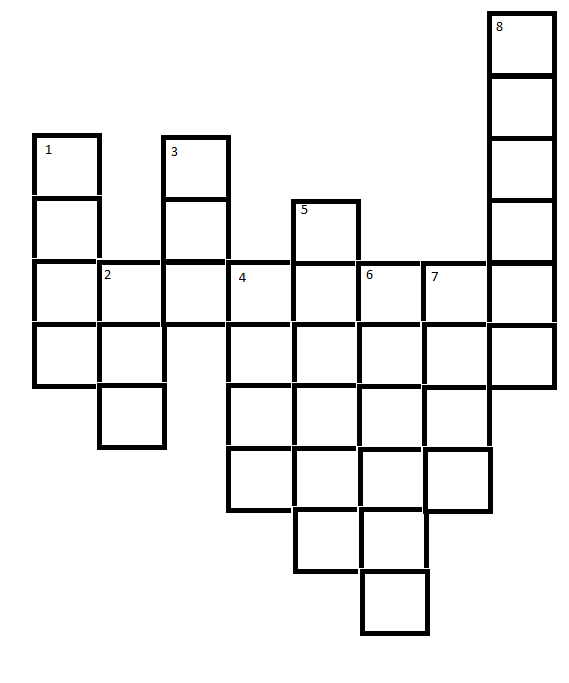 Колкую зеленуюСрубили топором.Колкая зеленая К нам приходит в дом (Елка)Кудри в речку опустилаИ о чем-то загрустила.А о чем она грустит,Никому не говорит (Ива)Весной одевается,Осенью раздевается. (Лес)Сладкое дерево (Липа)Белый пух везде лежит,Поднимет ветер, закружит. Можешь много ты собрать,Но на нем нельзя поспать. (Тополь)Осень в сад к нам пришла,Красный факел зажгла,Здесь снегири вовсю снуютИ галдя его клюют (Рябина)Мальчик-крошкаВ костяной одежке (Орех)В этот гладкий коробокБронзового цветаСпрятан маленький дубокБудущего лета (Желудь)А теперь давайте представим себе, что может произойти, если мы вырубим все деревья, сорвем все цветы? (В воздухе будет много пыли, погибнут  птицы, которым негде будет строить свои гнезда, а вслед за птицами и животными погибнет и сам человек – ведь мы не можем жить без кислорода)Я предлагаю вам сейчас сформулировать правила поведения человека в природе (составить памятки или нарисовать рисунки о правилах обращения человека с природой)Итог: заслушать правила, оформить выставку рисунков и посадить свое дерево!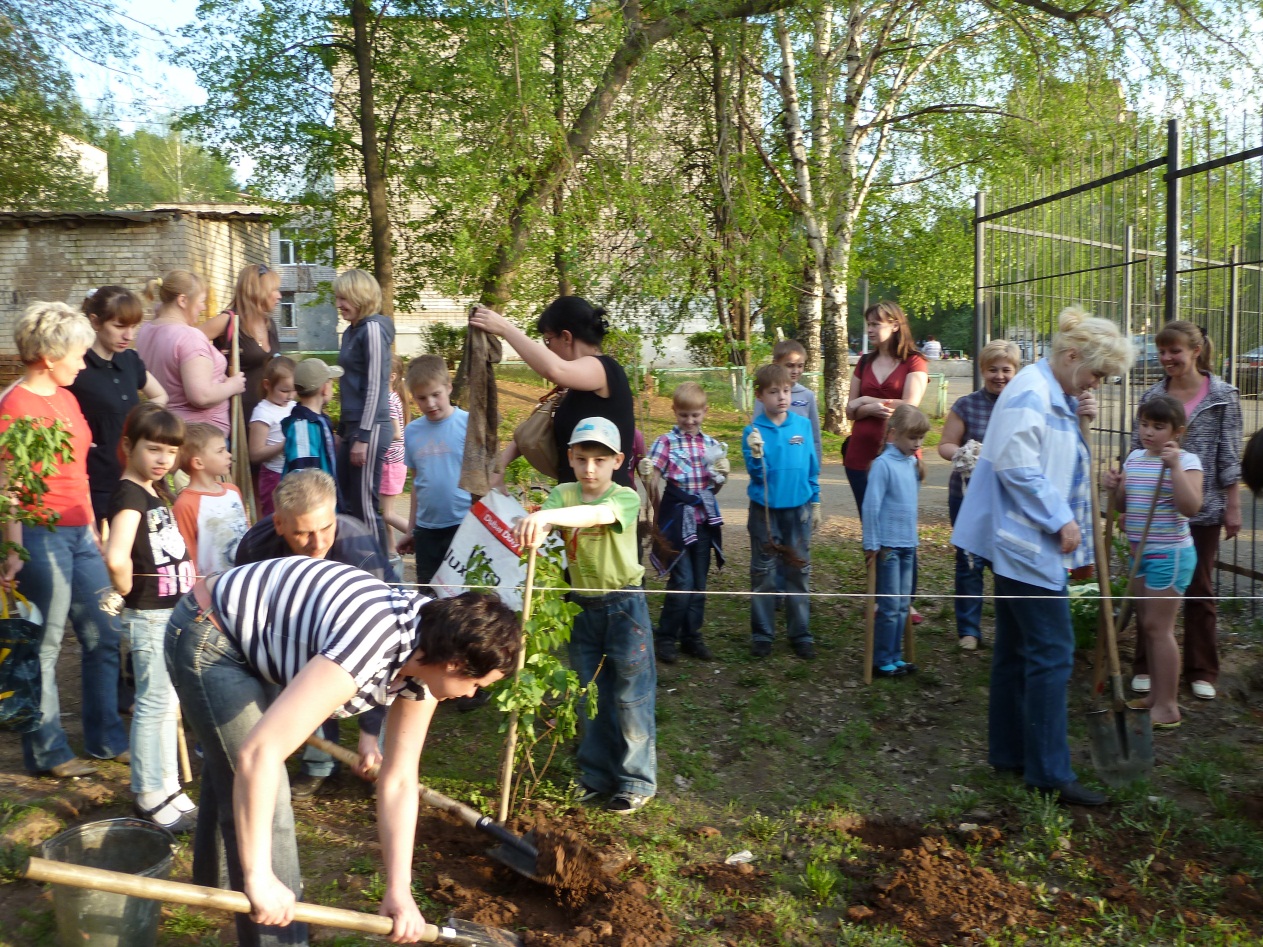 